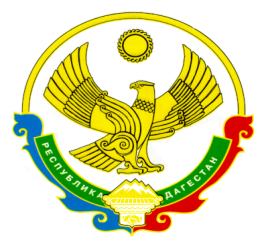 МИНИСТЕРСТВО ОБРАЗОВАНИЯ И НАУКИ РЕСПУБЛИКИ ДАГЕСТАНП Р И К А З«___»____________2021 г.		                                              №___________О проведении контрольных работ для обучающихся 9-х классов, осваивающихобразовательные программы основного общего образования,на территории Республики Дагестан в 2021 годуНа основании письма Федеральной службы по надзору в сфере образования и науки (далее – Рособрнадзор) от 25.03.2021 № 04-17 о проведении контрольных работ для обучающихся 9-х классов, осваивающих образовательные программы основного общего образования, в целях проверки знаний обучающихся,ПРИКАЗЫВАЮ:Провести контрольные работы для обучающихся 9-х классов, осваивающих образовательные программы основного общего образования (далее – контрольные работы), по учебным предметам по выбору обучающихся в следующие сроки, установленные Рособрнадзором:18 мая – по биологии, литературе, информатике и информационно-коммуникационным технологиям (ИКТ);19 мая -  по физике, истории;20 мая – по обществознанию, химии;21 мая – по географии, английскому языку.Утвердить порядок организации, проведения и проверки контрольных работ для обучающихся 9-х классов, осваивающих образовательные программы основного общего образования (далее – Порядок), согласно приложению к настоящему приказу.ГБУ РД «Центр оценки качества образования» (Меджидова Э.М.) обеспечить:3.1. проведение контрольных работ в общеобразовательных организациях Республики Дагестан;3.2. информационное и организационно-технологическое сопровождение контрольных работ.3.3. свод и обработку результатов контрольных работ.3.4. передачу результатов Республиканскому центру обработки информации для внесения в Региональную информационную систему обеспечения проведения государственной итоговой аттестации по образовательным программам основного общего образования (далее – РИС ГИА-9);4. Республиканскому центру обработки информации ГБУ ДПО РД «ДИРО»  (Магомедов А.М.):4.1. предоставить в муниципальные органы управлений образованием, осуществляющие управление в сфере образования Республики Дагестан (далее – МОУО), задания для проведения контрольных работ по соответствующим учебным предметам в защищенном виде.4.2. передать пароли к защищенным заданиям контрольных работ специалистам МОУО, ответственным лицам за организацию и проведение ГИА.4.3. внести результаты контрольных работ в РИС ГИА-9.Рекомендовать руководителям МОУО обеспечить:5.1. проведение контрольных работ в соответствии с Порядком, утвержденным  пунктом 2 настоящего приказа;5.2. соблюдение требований по объективности проведения контрольных работ с соблюдением информационной безопасности заданий для проведения контрольных работ.6. По вопросам проведения контрольных работ определить номер телефона «горячей линии» +7 (928)053-08-00.7. Отделу кадровой политики и правового обеспечения (Омарова К.М.) разместить настоящий приказ на официальном сайте Минобрнауки РД в информационно-телекоммуникационной сети «Интернет» (www.dagminobr.ru).8. Контроль за исполнением настоящего приказа возложить на  Врио министра                                                                                     Я. Бучаев